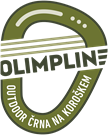 ELABORATo oblikovanju cene storitveizbirne gospodarske javne službe UPRAVLJANJE, UREJANJE IN VZDRŽEVANJE NAPRAVE ZIP-LINE NA OBMOČJU JAVNEGA TURISTIČNEGA OBJEKTA v Občini Črna na KoroškemŽupanja, mag. Romana LESJAKAPRIL 2021UVODObčina Črna na Koroškem je na podlagi Zakona o gospodarskih javnih službah /ZGJS/ (Uradni list RS, št. 32/93, 30/98, 127/06- ZJZP, 38/10-ZUKN in 57/11-ORZGJS40….), Odloka o izvajanju gospodarskih javnih služb v Občini Črna na Koroškem s spremembami (Uradno glasilo Slovenskih občin št. 29/18, 32/20) ter 17. člena Statuta Občine Črna na Koroškem (Uradno glasilo Slovenskih občin št. 12/2017 in 59/2017) sprejela Odlok o spremembah in dopolnitvah Odloka o občinskih gospodarskih javnih službah v občini Črna na Koroškem (Uradno glasilo slovenskih občin št. 32/2020; v nadaljevanju: Odlok) in Sklep o določitvi območja, načina in cene za izvajanje izbirne gospodarske javne službe upravljanje, urejanje in vzdrževanje naprave ZIP-LINE na območju javnega turističnega objekta (v nadaljevanju Sklep), s katerim je predpisala in  podrobneje uredila in določila izvajanje izbirne gospodarske javne službe – upravljanje, urejanje in vzdrževanje naprave ZIP-LINE na območju javnega turističnega objekta.V elaboratu je oblikovana cena izvajanja storitve izbirne gospodarske javne službe Upravljanje, urejanje in vzdrževanje naprave ZIP-LINE. Pri oblikovanju cene javnih služb se upoštevajo standardi in ukrepi za opravljanje posamezne javne službe, kakor jih opredeljujejo državni in občinski predpisi za posamezno javno službo. Cena je oblikovana skladno z metodologijo, ki jo predpisuje Uredba o metodologiji za oblikovanje cen storitev obveznih občinskih gospodarskih javnih služb varstva okolja (Uradni list RS, št. 87/12, 109/12, 76/17 in 78/19); v nadaljevanju: Uredba MEDO).Namen izdelave elaborataElaborat je dokument oblikovanja cene storitve javne službe, ki se predloži v potrditev pristojnemu občinskemu organu. Namen elaborata je izračun predračunske cene spusta po ZIP-LINE  - Olimpline. Cena  se izračuna na podlagi načrtovanega števila spustov in načrtovanih stroškov ter prihodkov izvajalca v letu 2021. Obračunsko obdobje v Uredbi MEDO ni opredeljeno. Cena se oblikuje za obdobje enega leta. IZBIRNA GOSPODARSKA JAVNA SLUŽBA - UPRAVLJANJE, UREJANJE IN VZDRŽEVANJE NAPRAVE ZIP-LINEIzbirna gospodarska javna služba – upravljanje, urejanje in vzdrževanje naprave ZIP-LINE se izvaja na območju javnega turističnega objekta, ki predstavlja območje, kjer je vzpostavljena naprava ZIP-LINE - od Navrškega vrha (parc. št. 753/1  k.o. Podpeca), kjer se nahaja startna ploščad z ustreznimi napravami, do kmetije Kogelnik (parc. št. 407 k.o. Ludranski vrh), kjer se nahaja ciljna ploščad z ustreznimi napravami.Občinska izbirna gospodarska javna služba - upravljanje, urejanje in vzdrževanje naprave ZIP-LINE na območju javnega turističnega objekta se izvaja v okviru režijskega obrata Občine Črna na Koroškem. V okviru obstoječih delovnih mest in zaposlenih oseb v režijskem obratu se izvaja tekoče urejanje območja in manjša vzdrževalna dela.Za izvajanje spustov po jeklenici je Občina Črna na Koroškem sklenila pogodbo z zunanjim izvajalcem, na osnovi opravljenega javnega poziva in pridobljenih ponudb.Redne letne preglede in certificiranje jeklenice ter vseh naprav in sistemov za delovanje ZIP-LINE izvaja zunanji pooblaščeni izvajalec na osnovi pridobljene ponudbe in izdane naročilnice.ELEMENTI ELABORATAPri oblikovanju cene storitve v letu 2021 so upoštevani načrtovani stroški in načrtovane količine opravljenih storitev, ki temeljijo na stroških in količinah iz leta 2020 z upoštevanimi predvidenimi spremembami v letu 2021. Na podlagi predračunske lastne cene občina s potrditvijo določi potrjeno ceno izbirne javne službe. Če se ob potrditvi cene pristojni občinski organ odloči, da potrjena cena ne pokriva celotnih stroškov, mora za razliko občina oblikovati subvencijo iz proračuna občine. Stroške, ki se pokrijejo iz subvencije ter višino subvencije določi občinski svet Občine Črna na Koroškem. Upravičene stroške občina presoja na podlagi predloženih finančnih načrtov izvajalca in dobre poslovne prakse.Izvajalec na svojih spletnih straneh ter na krajevno običajen način objavi cenik s potrjeno ceno, znižano za morebitno subvencijo, t.j. tako imenovano zaračunano ceno, ki jo plača uporabnik.Za enoto količine v okviru izbirne javne službe je določena obračunska enota »spust«.Predračunska in obračunska količina in stroški opravljenih storitev javne službe za preteklo obračunsko obdobjeKoličina opravljenih storitev se meri po enoti število spustov po Olimpline. Predračunska količina opravljenih storitev (načrtovano število spustov) za leto 2020  je 1.000 spustov, obračunska količina opravljenih storitev v letu 2020 (dejansko število spustov) je bila višja, in sicer se je po Olimpline spustilo 2.472 oseb. Leto 2020 predstavlja obdobje od julija do decembra 2020, saj se je obratovanje jeklenice Olimpline pričelo s 4.7.2020.Tabela 1: Predračunska in obračunska količina storitev v letu 2020Vir: Sklep o določitvi območja, načina in cene za izvajanje izbirne gospodarske javne službe upravljanje, urejanje in vzdrževanje naprave ZIP-LINE na območju javnega turističnega objekta in podatek o številu spustov na podlagi faktur za leto 2020V letu 2020 je bilo izvedeno večje število spustov, kot je bilo načrtovano. Realizacija spustov po mesecih za obdobje julij 2020-december 2020:Predračunski in obračunski stroški so za leto 2020 podani v tabeli 2. Tabela 2: Predračunski in obračunski stroški storitev v letu 2020Vir: Rebalans Občine Črna na Koroškem za leto 2020 in Zaključni račun Občine Črna na Koroškem za leto 2020 V letu 2020 so bili stroški višji, kot je bilo načrtovano, saj je bilo izvedeno večje število spustov, zaradi katerih je bil strošek izvajanja spustov za 86,07 % višji. Za marketing in promocijo je bilo porabljenih 320,86 € (dobrih 10% planiranega), saj je bil velik del storitev izveden brezplačno. Pod organizacijo dogodkov so uvrščene gostinske storitve, realizacija v letu 2020 je znašala 444,00 €. V stroške upravljanja turistične pisarne so vključeni stroški dela v višini 17.837,05 €, plačila za delo preko študentskega servisa (6.246,74 €), druge najemnine, zakupnine in licenčnine (933,61 €) ter drobni inventar (525,70 €). Strošek amortizacije je znašal 17.875,15 € za obdobje 5 mesecev v letu 2020.Prihodki od prodanih kart v letu 2020V letu 2020 je bilo planiranih 40.000,00 € prihodkov iz naslova prodanih kart, realizirani so bili v višini 93.132,66 €. Predračunska količina in stroški opravljenih storitev javne službe za prihodnje obračunsko obdobjePredračunska količina opravljenih storitev (načrtovano število spustov) za leto 2021  je 2.500 spustov.Tabela 3: Predračunska količina storitev v letu 2021Celotni načrtovani predračunski stroški (za leto 2021) znašajo 100.000,00 €. Predračunski stroški so podrobneje predstavljeni v Tabeli 4.Tabela 4: Predračunski stroški storitev v letu 2021Vir: Veljavni proračun Občine Črna na Koroškem za leto 2021Pri vrsti stroška izvajanje spustov je v višini 20.000,00 eur upoštevan strošek upravljanja v okviru turistične pisarne, ki bo z rebalansom proračuna za leto 2021 ustrezno prerazporejen.Na osnovi števila realiziranih spustov v preteklem letu,  nastalih stroškov izvajanja izbirne gospodarske javne službe ter načrtovanih vlaganj v vzdrževanje in ureditev infrastrukture, načrtovanih promocijskih aktivnosti in delovanja turistično informacijske pisarne so v letu 2021 načrtovani stroški  izvajanja storitev v višini 100.000,00 eur, planiranih je 2500 spustov. Prihodki od prodanih kart v letu 2021V letu 2021 je planiranih 100.000,00 eur prihodkov iz naslova prodanih kart.Izračun predračunske cene storitev za prihodnje obračunsko obdobjeCena za izvajanje izbirne gospodarske javne službe - upravljanje, urejanje in vzdrževanje naprave ZIP-LINE je bila v prvem letu oblikovana na osnovi pridobljenih znanih podatkov in ocenjenih vrednosti stroškov in je vsebovala naslednje kategorije stroškov:urejanje in vzdrževanje,      		 		zavarovanje, 				 	marketing in promocijske aktivnosti, 	 	 organizacija dogodkov,				 upravljanje - informacijska pisarna in		izvajanje spustov.		V letu 2020 je bila potrjena cena v višini 40,00 eur za obdobje enega leta.Cena za izvajanje izbirne gospodarske javne službe upravljanje, urejanje in vzdrževanje naprave ZIP-LINE je v drugem letu oblikovana na osnovi znanih podatkov in vrednosti stroškov iz prvega leta poslovanja  in vsebuje iste kategorije stroškov, kot v preteklem letu.Za pokritje navedenih stroškov se ob predpostavki, da se letno po jeklenici spusti 2500 oseb, za spust po jeklenici določi cena  40,00 €/osebo.Stroške amortizacije bo obračunavala Občina Črna na Koroškem. Predviden strošek amortizacije je 33.853,14 €, od tega 33.628,14 € za investicije v letih 2019 in 2020, v proračunu za leto 2021 pa je planirana izgradnja nadstreška v višini 15.000,00 €, za katerega znaša ocenjen strošek amortizacije 225,00 €.  ZAKLJUČEKPREDLOG SKLEPA O DOLOČITVI CENE ZA SPUST PO OLIMPLINENa podlagi  Zakona o gospodarskih javnih službah /ZGJS/ (Uradni list RS, št. 32/93, 30/98, 127/06- ZJZP, 38/10-ZUKN in 57/11-ORZGJS40….), Odloka o izvajanju gospodarskih javnih služb v Občini Črna na Koroškem s spremembami (Uradno glasilo Slovenskih občin št. 29/18, 32/20) ter 17. člena Statuta Občine Črna na Koroškem (Uradno glasilo Slovenskih občin št. 12/2017 in 59/2017) je občinski svet Občine Črna na Koroškem na svoji ___ redni seji dne _____________ sprejel naslednjiSKLEP o spremembah in dopolnitvah Sklepa o določitvi območja, načina in cene za izvajanje izbirne gospodarske javne službe upravljanje, urejanje in vzdrževanje naprave ZIP-LINE na območju javnega turističnega objektačlen(1) Občinski svet Občine Črna na Koroškem je na svoji 10. redi seji dne 23.6.2020 sprejel Sklep o določitvi območja, načina in cene za izvajanje izbirne gospodarske javne službe upravljanje, urejanje in vzdrževanje naprave ZIP-LINE na območju javnega turističnega objekta (v nadaljevanju:Sklep), v katerem je potrdil ceno za spust po jeklenici za obdobje 1 leta.(2) V skladu z določili drugega odstavka 4. člena Sklepa občinski svet potrdi ceno za spust po jeklenici za prihodnje obdobje, kot je določeno v nadaljevanju tega Sklepa o spremembah in dopolnitvah Sklepa. členSpremeni se  4. člen Sklepa, tako da se glasi:(1) Pri oblikovanju cen javnih služb se upoštevajo standardi in ukrepi za opravljanje posamezne javne službe, kakor jih opredeljujejo državni in občinski predpisi za posamezno javno službo.(2)Cena za izvajanje izbirne gospodarske javne službe upravljanje, urejanje in vzdrževanje naprave ZIP-LINE je v drugem letu oblikovana na osnovi znanih podatkov in vrednosti stroškov iz prvega leta poslovanja  in vsebuje naslednje kategorije in ocenjene višine stroškov:Urejanje in vzdrževanje       		 	 7.500,00 €	Zavarovanje 				 	                700,00 €Marketing in promocijske aktivnosti 	 	  2.800,00 €Organizacija dogodkov				     500,00 €Upravljanje - informacijska pisarna	             8.500,00 €Izvajanje spustov (2500 oseb)		           80.000,00 €SKUPAJ					         100.000,00 €Stroške amortizacije bo obračunavala Občina Črna na Koroškem.Za pokritje navedenih stroškov se ob predpostavki, da se letno po jeklenici spusti 2500 oseb, za spust po jeklenici določi cena 40,00 €/osebo.členSpremeni se 5. člen Sklepa, tako da se glasi:Cena, ki jo s tem sklepom določi občinski svet velja dve (2) leti, po tem obdobju pa se ponovno izdela natančen elaborat ob smiselni uporabi veljavne Uredbe o metodologiji za oblikovanje cen storitev obveznih občinskih gospodarskih javnih služb.Ceno storitve predlaga izvajalec javne službe z elaboratom, ki ga predloži občinskemu svetu v potrditev.Če se ob potrditvi cene pristojni občinski organ odloči, da potrjena cena ne pokriva celotnih stroškov, mora za razliko občina oblikovati subvencijo iz proračuna občine.Stroške, ki se pokrijejo iz subvencije ter višino subvencije določi občinski svet Občine Črna na Koroškem.Upravičene stroške občina presoja na podlagi predloženih finančnih načrtov izvajalca in dobre poslovne prakse.členTa sklep velja od sprejema na občinskem svetu in se uporablja za obdobje prihodnjega - 1 leta izvajanja izbirne gospodarske javne službe upravljanje, urejanje in vzdrževanje naprave ZIP-LINE na območju javnega turističnega objekta.Štev.:Datum:								Občina Črna na Koroškem							    Mag. Romana LESJAK, županja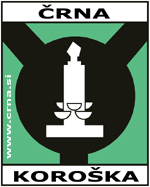 Občina ČRNA NA KOROŠKEMCenter 1012393 ČRNA NA KOROŠKEMTelefon: 02 870 48 10Fax:       02 870 48 21e-mail:   obcina@crna.siPREDRAČUNSKA KOLIČINA – število spustov (plan)OBRAČUNSKA KOLIČINA  - število spustov(dejanska količina)INDEKS obračun./predrač.10002472247,2 VRSTA STROŠKAPREDRAČUNSKI STROŠKI (v €)OBRAČUNSKI STROŠKI (v €)INDEKS obračun./predračUrejanje in vzdrževanje 1.000,001.095,64 109,56Zavarovanje700,00  0,00 0,00Marketing in promocija2.800,00  320,8611,46Organizacija dogodkov 0,00444,00 /Upravljanje – turistična pisarna0,00 25.543,10/Izvajanje spustov35.500,00 66.054,10 186,07   SKUPAJ40.000,0093.457,70233,64PREDRAČUNSKA KOLIČINA – število spustov (plan)2500VRSTA STROŠKAPREDRAČUNSKI STROŠKI (v €)Urejanje in vzdrževanje7.500,00 Zavarovanje700,00 Marketing in promocija2.800,00 Organizacija dogodkov500,00 Upravljanje – turistična  pisarna8.500,00 Izvajanje spustov80.000,00        SKUPAJ100.000,00